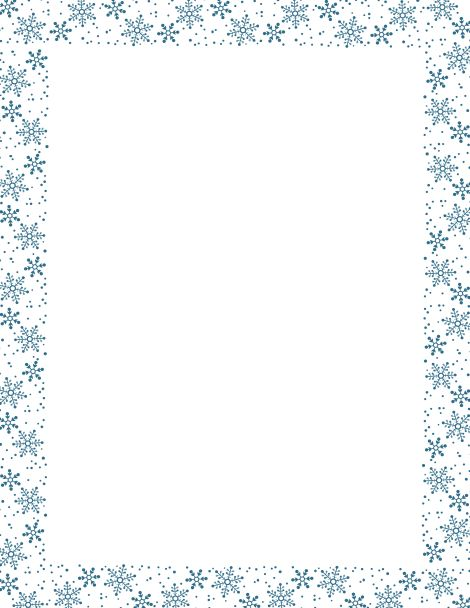 יוני 2018 הורים יקרים,אגרת להורים לקראת היציאה לחופשה בטוחה-תשע"ח עם סיום שנת הלימודים ולקראת חופשת הקיץ הקרבה ובאה, ראינו לנכון לחלוק עמכם מספר מחשבות ומסרים הנוגעים להתנהלות בטוחה ומוגנת של ילדכם במהלך תקופה זו.חופשת הקיץ מזמנת לבני הנוער זמן איכות של בילוי, מילוי מצברים והנאה ובו בעת חושפת אותם להתמודדויות שונות, למצבי סיכון ולפיתויים הן בסביבתם הפיסית והן בסביבה הווירטואלית באינטרנט. עלינו, המבוגרים, להנחות ולהדריך את בני הנוער להתנהלות מיטבית ובטוחה במרחבים השונים ובכלל זה ברשת.להלן מספר נושאים שכדאי להדגיש בשיח:שימחו בחופשת ילדכם, העניקו לו את ברכתכם לחופש שהוא כה ראוי לו.חישבו עם ילדכם על תחומי אחריות ופעולה שאתם מצפים ממנו לנקוט בקיץ ברמה המשפחתית וברמה האישית.כדאי תמיד להציג עמדה אישית ברורה, לא מתוך הטפה או הפחדה אלא מתוך דאגה  ואכפתיות.התפתחות הטכנולוגיה והשימוש הגובר בה חושפים את הילדים למגוון התנהגויות.                     שוחחו עם ילדכם על מעשיו והתנהלותו ברשת. העניקו לו עצות וכלים להתנהלות                    בטוחה ברשת. היו ערניים לשינויים בהתנהגות הילד אשר עשויים להעיד על מצוקה - חוסר שקט, תוקפנות, הסתגרות, חוסר רצון לשתף פעולה. במידת הצורך, פנו לעזרת הקהילה – רופא הילדים, מחלקת החינוך, לשכת הרווחה, השירות הפסיכולוגי חינוכי, עומדים לרשותכם.שאלו אותו שוב ושוב: לאן אתה הולך? עם מי תהייה? מתי אתה חוזר ועוד...נוכחות הורית והשגחה תוך מעורבות וקיום שיח ודיאלוג עם הילדים, הם האמצעים הבולטים לחופשה בטוחה ולמניעת התנהגויות סיכון.מקורות סיוע ער"ן- טלפון 24 שעות ביממה : 1201   www.eran.org.il סה"ר- סיוע והקשבה ברשת   www.alsam.org.il אל סם- 1700-50-50-55 www.alsam.org.il הרשות הלאומית למלחמה בסמים ובאלכוהול טלפון : 8 1700-500-50 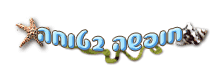 בתקווה ל                              מהנה ומשמחת,צוות היועצות,                                                                                                      אורית בלאו פנחס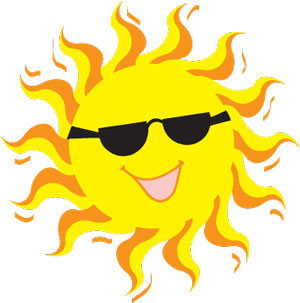 המחנכים והמורים                                                                                                   מנהלת ביה"ס